Женская диета на поддержание веса с 3-х разовым питанием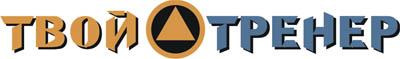 http://tvoytrener.com/pitanie/dieta_podderjanie_vesa.php ЗавтракПаста с овощами и куриной грудкойПаста с овощами грудкой индейки
Паста с овощами и телятинойСырникиПанкейки с творожным кремом и ягодами
Творожные оладьи
Блинчики с творогом и ягодамиЧай черный с молоком и с сахаромЧай зеленый с молоком и сахаром
Кофе с молоком и с сахаром
Цикорий с молоком и сахаром
Чай фруктовый с молоком и сахаромОбедСуп харчо с мясом курицыСуп харчо с мясом говядины
Суп харчо с мясом индейки
Суп харчо с мясом баранины нежирнойХлеб с отрубямиХлеб Ржано-пшеничный
Хлеб Пшеничный
Хлеб ОвсяныйМармеладЗефир
Пастила
Рахат-лукум
Домашний зефир
Фруктовое желеКомпот из сухофрутовОтвар шиповника без сахара
Компот плодово-ягодныйУжинРыба жирная в соевом с. с имбирем припущенная без маслаСемга на пару с соевым соусом и специями
Форель на пару с травами и имбиремПаровые овощиОтварные овощи
Запечённые овощиРис бурый без масла (коричневый)Рис дикий без масла
Рис мраморный без масла
Рис белый без маслаЧай черный с молоком без сахараЧай зеленый с молоком без сахара
Кофе с молоком без сахара
Цикорий с молоком без сахара
Чай фруктовый с молоком без сахара
Всё то же самое с заменителем «Фит-парад»ИНДИВИДУАЛЬНАЯ ПРОГРАММА ПИТАНИЯЗаказать индивидуальную программу питания от Маргариты Куц (автора этой диеты) вы можете здесь: http://www.tvoytrener.com/sotrydnichestvo/dieta.php Эта диета есть в нашем приложении «ТВОЙ ТРЕНЕР»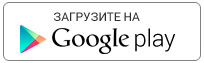 https://play.google.com/store/apps/details?id=com.tvoytrener.timkoilia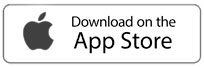 https://itunes.apple.com/ru/app/%D1%82%D0%B2%D0%BE%D0%B9-%D1%82%D1%80%D0%B5%D0%BD%D0%B5%D1%80/id1299904851?mt=8 Версия для компаhttps://yadi.sk/d/MEPa9xnB3R98By